HASKÖY SECONDARY SCHOOLOur school is located in Hasköy, which is a part of Beyoğlu district in İstanbul. Our school is founded in 1938 and we currently have 1129 students. It is a public school with 48 teachers. Our pupils are from 5th to 8th grade. Students live around the school. In our classes we have special needs, with socials problems and with learning diffuculties. For such special students we have special cuorse plans. Our each class has 28-34 pupils apprx. Hasköy is very close to famous places such as Taksim Square, The Hagia Sophia, The Blue Mosque, Galata Tower. The school is 100m far from the seaside. The school is located by the Golden Horn.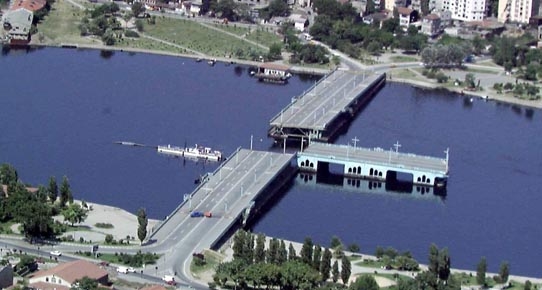 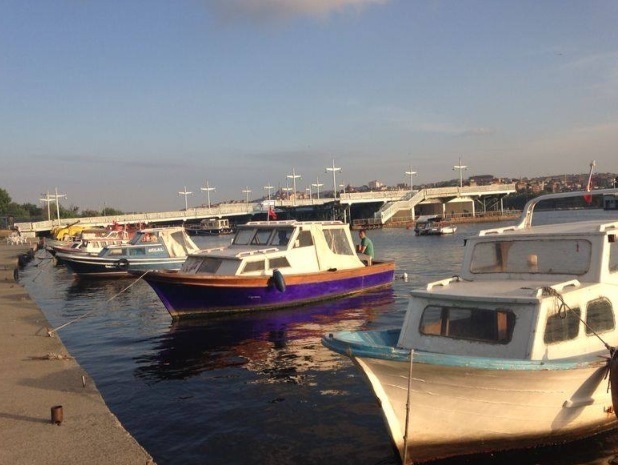 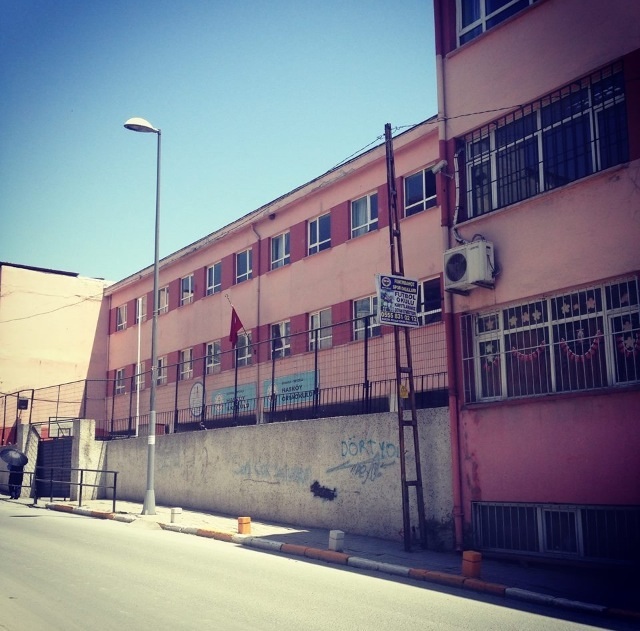 